MUSIKGRUPPEST. PETEREINLADUNGTERMINE:Mittwoch, 1. März 2023 Mittwoch, 8. März 2023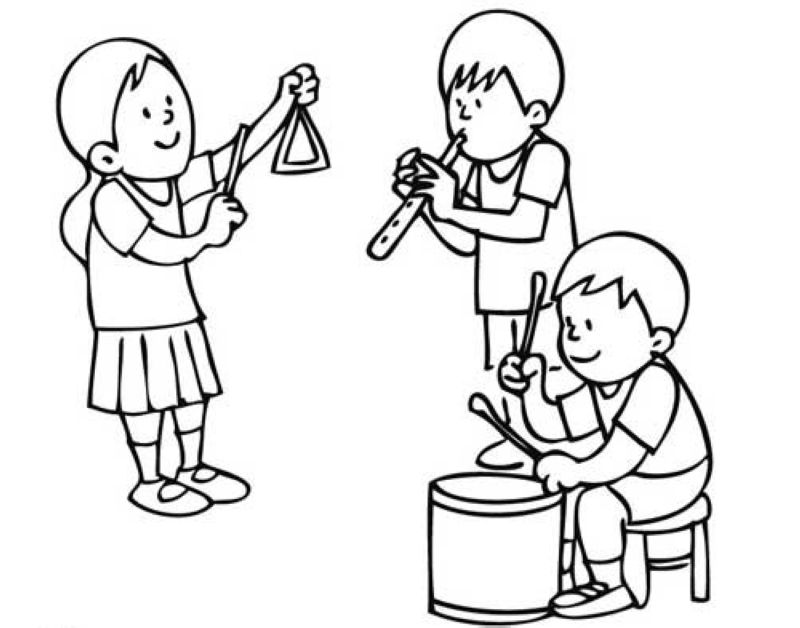 Mittwoch, 22. März 2023Mittwoch, 12. April 2023Mittwoch, 26. April 2023Mittwoch, 3. Mai 2023Mittwoch, 24. Mai 2023Mittwoch, 31. Mai 2023Mittwoch, 7. Juni 2023Mittwoch, 14. Juni 2023Mittwoch, 21. Juni 2023Mittwoch, 28. Juni 2023jeweils von 16.30 Uhr bis 17.30hWenn ihr Freude am Singen und Musizieren habt, seid ihr bei uns genau richtig! Wir singen und musizieren gemeinsam im Pfarrsaal St. Peter. Wir lernen rhythmische Lieder und Tänze für die Familiengottesdienste, aber auch weltliche Lieder. Mit Orff-Instrumenten, rhythmischen Instrumenten und Gitarre begleiten wir unseren Gesang selbst.Wenn ihr kommen möchtet, meldet euch bitte bei mir unter der Telefonnummer: 0676/87728018 (Pfarrer Franz Kos) oder kommt einfach zu einem Probetermin in den Pfarrsaal nach St. Peter.Eingeladen sind alle Kinder ab 5 Jahren, Jugendliche und junggebliebene Erwachsene!Ich freue mich auf euch!Euer PfarrerFranz Kos